Please note that Graffiti Solutions is on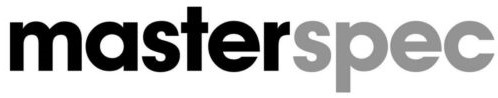 The following substrate/appearance particular specifications are available from our web-site in a downloadable format.They are set out in a Word Document format to enable cut and paste of relevant information.These cover the most commonly used substrates.If you require a solution outside of this scope, please contact us to discuss the best options.Regardless, we strongly recommend that you discuss every project with us first-hand and before-hand as there are many intervening variables in the selection of a system and we may be able to offer a more suitable alternative. Also, some substrates cannot (or don’t need to) be protected against graffiti attack and we can alert you to this fact early on.TESTING RESULTS and ANTI GRAFFITI CERTIFICATIONSummary of tests for a number of Pertinent Values such as VOCs, Water Vapour Permeability, Weathering Resistance, Anti-Carbonation, Water Vapour Transmission et al are available upon request to: 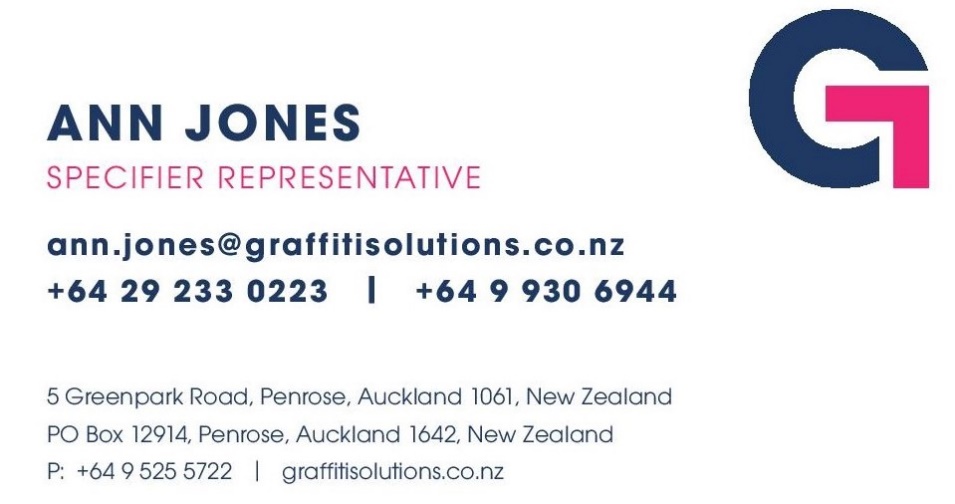 Graffiti Protection Coatings for:POROUS SURFACES – SACRIFICIAL COATINGSNatural StoneThe nominated principal specialist contractor Graffiti Solutions Ltd (email: graffiti@graffitisolutions.co.nz ; phone 09 525 5722) shall apply specialist, environmentally and structurally-friendly anti-graffiti coatings to all Natural Stone surfaces. The surfaces will be protected with 2 coats of Guardian Graffiti Shield. (A sacrificial, clear, highly unobtrusive coating). These coatings shall be applied and maintained in accordance with the manufacturer’s instructions to ensure validity of their warranties.BrickworkThe nominated principal specialist contractor Graffiti Solutions Ltd (email: graffiti@graffitisolutions.co.nz ; Phone 09 525 5722) shall apply specialist, environmentally and structurally-friendly anti-graffiti coatings to all Clay Brick surfaces. The surfaces will be protected with 2 coats of Guardian Graffiti Shield. (A sacrificial, clear, highly unobtrusive coating). These coatings shall be applied and maintained in accordance with the manufacturer’s instructions to ensure validity of their warranties.POROUS SURFACES – SACRIFICIAL COATINGSPrecast/In-situ Bare Concrete PanelsThe nominated principal specialist contractor Graffiti Solutions Ltd (email: graffiti@graffitisolutions.co.nz ; Phone 09 525 5722) shall apply specialist, environmentally and structurally-friendly anti-graffiti coatings to all Bare Concrete surfaces. The surfaces will be protected with 2 coats of Guardian Graffiti Shield. (A sacrificial, clear, highly unobtrusive coating). These coatings shall be applied and maintained in accordance with the manufacturer’s instructions to ensure validity of their warranties.Concrete MasonryThe nominated principal specialist contractor Graffiti Solutions Ltd (email: graffiti@graffitisolutions.co.nz ; Phone 09 525 5722) shall apply specialist, environmentally and structurally-friendly anti-graffiti coatings to all Bare Concrete blockwork and mortar joints. The surfaces will be protected with 2 coats of Guardian Graffiti Shield. (A sacrificial, clear, highly unobtrusive coating). These coatings shall be applied and maintained in accordance with the manufacturer’s instructions to ensure validity of their warranties.POROUS SURFACES – SACRIFICIAL COATINGS Bare Hardwood-type surfaces 
(e.g. fences, street furniture, and cladding)The nominated principal specialist contractor Graffiti Solutions Ltd (email: graffiti@graffitisolutions.co.nz ; Phone 09 525 5722) shall apply specialist, environmentally and structurally-friendly coatings to all bare hardwood timber surfaces. The surfaces will be protected with 2 coats of GSL FenceGuard. (A sacrificial, clear, highly unobtrusive coating). These coatings shall be applied and maintained in accordance with the manufacturer’s instructions to ensure validity of their warranties.NON POROUS SURFACES – PERMANENT COATINGSPainted Concrete Panels and Painted Masonry BlockThe nominated principal specialist contractor, Graffiti Solutions Ltd (email: graffiti@graffitisolutions.co.nz ; Phone 09 525 5722) shall apply specialist environmentally and structurally-friendly anti-graffiti coatings to all painted concrete surfaces. The surfaces will be protected with 2 coats of Guardian Anti-Graffiti Coating (permanent, non-sacrificial coating.) These coatings shall be applied and maintained in accordance with the manufacturer’s instructions to ensure validity of their warranties.Matt, Satin or Gloss Clear FinishUnpainted Concrete Panels 
(which are to present a final appearance of a painted panel)The nominated principal specialist contractor, Graffiti Solutions Ltd, (email: graffiti@graffitisolutions.co.nz ; Phone 09 525 5722) shall apply specialist, environmentally and structurally-friendly anti-graffiti coatings to all unpainted concrete surfaces. Graffiti Solutions Ltd will firstly prepare the surfaces including an acid-etch. Apply 1 coat of Guardian Primer followed by 2 coats of Guardian Anti-Graffiti Paint (permanent, non-sacrificial coating) of nominated colour or clear. These coatings shall be applied and maintained in accordance with the manufacturer’s instructions to ensure validity of their warranties.Matt, Satin or Gloss Finish – colour as selected or clear finishNON POROUS SURFACES – PERMANENT COATINGSSelected Painted Fibre Cement boardsThe nominated principal specialist contractor, Graffiti Solutions Ltd, (email: graffiti@graffitisolutions.co.nz ; Phone 09 525 5722) shall apply specialist, environmentally and structurally-friendly anti-graffiti coatings to all painted selected Fibre Cement Board surfaces. The surfaces will be protected with 2 coats of Guardian Anti-Graffiti Coating (permanent, non-sacrificial). These coatings shall be applied and maintained in accordance with the manufacturer’s instructions to ensure validity of their warranties.Matt, Satin or Gloss Clear Finish.Selected Unpainted Fibre Cement boardsThe nominated principal specialist contractor, Graffiti Solutions Ltd, (email: graffiti@graffitisolutions.co.nz ; Phone 09 525 5722) shall apply specialist, environmentally and structurally-friendly anti-graffiti paint to all unpainted selected Fibre Cement Board surfaces. The surfaces will be protected with 3 coats as a minimum. System comprises 1 coat of Guardian Primer and 2 finishing coats of Guardian Anti-Graffiti Coating (permanent, non-sacrificial.) These coatings shall be applied and maintained in accordance with the manufacturer’s instructions to ensure validity of their warranties.Matt, Satin or Gloss Finish – colour or clear as selected.NON POROUS SURFACES – PERMANENT COATINGSUnpainted Steelwork (including Galvanised Steel)The nominated principal specialist contractor, Graffiti Solutions Ltd, (email: graffiti@graffitisolutions.co.nz ; Phone 09 525 5722) shall apply specialist, environmentally and structurally-friendly anti-graffiti coatings to all unpainted Steelwork surfaces. The steelwork will be treated with one coat of Guardian Epoxy Primer followed by 2 coats of Guardian Anti-Graffiti Coating (permanent.) These coatings shall be applied and maintained in accordance with the manufacturer’s instructions to ensure validity of their warranties.Matt, Satin or Gloss Clear Finish.Painted Steelwork/ Powdercoated Steel/ Colorsteel
The nominated principal specialist contractor, Graffiti Solutions Ltd, (email: graffiti@graffitisolutions.co.nz ; Phone 09 525 5722) shall apply specialist, environmentally and structurally-friendly anti-graffiti coatings to all painted Steelwork surfaces. The steelwork will be treated with 2 coats of Guardian Anti-Graffiti Coating (permanent). These coatings shall be applied and maintained in accordance with the manufacturer’s instructions to ensure validity of their warranties. Matt, Satin or Gloss Clear FinishNON POROUS SURFACES – PERMANENT COATINGSPainted Metal Signs/Traffic Signs (Reflectivity test summary available)The nominated principal specialist contractor, Graffiti Solutions Ltd, (email: graffiti@graffitisolutions.co.nz ; Phone 09 525 5722) shall apply specialist, environmentally and structurally-friendly anti-graffiti coatings to all painted or graphics-applied sign surfaces. The signs will have 2 coats of Guardian Anti-Graffiti WATER-BASED finishing coat (permanent). These coatings shall be applied and maintained in accordance with the manufacturer’s instructions to ensure validity of their warranties. Matt, Satin or Gloss Clear Finish.Vinyl Banners/Billboards/SignsThe nominated principal specialist contractor, Graffiti Solutions Ltd, (email: graffiti@graffitisolutions.co.nz ; Phone 09 525 5722) shall apply specialist, environmentally and structurally-friendly anti-graffiti coatings to all painted or graphics-applied sign surfaces. The signs/skins will have 2 coats of Guardian Anti-Graffiti WATER-BASED finishing coats (permanent). These coatings shall be applied and maintained in accordance with the manufacturer’s instructions to ensure validity of their warranties.Matt, Satin or Gloss Clear FinishNON POROUS SURFACES – PERMANENT COATINGSDressed, Bare Hardwood-type surfaces 
(e.g. fences, street furniture, and cladding)The nominated principal specialist contractor Graffiti Solutions Ltd, (email: graffiti@graffitisolutions.co.nz ; Phone 09 525 5722) shall apply specialist Guardian Anti - Graffiti WATER - BASED (permanent, non-sacrificial) environmentally and structurally friendly anti-graffiti coatings to all dressed, bare timber surfaces. The surfaces will be protected with 3 coats as a minimum. System comprises 1 coat of Primer and 2 finishing coats. These coatings shall be applied and maintained in accordance with the manufacturer’s instructions to ensure validity of their warranties.Clear or colour as selected.